Л7=2ч Т3.2. Ремесленная техника античных цивилизаций как сложные технические системы с приводом от животных, воды и ветра 3.2.1. Краткий обзор ремесленной техники античных цивилизаций3.2.2. Возникновение отдельных отраслей практических и научных знаний в античных цивилизациях3.2.3. Основные даты и события появления технических изобретений и открытий античных цивилизаций в хронологическом порядке3.2.1. Краткий обзор ремесленной техники античных цивилизацийРемесленная техника античных цивилизаций охватывает период с 1,0 тыс. лет до н.э. до 476 г. и составляет около 1,5 тыс. лет. На этом этапе развития ремесленной техники большой вклад внесли государства античности - Древняя Греция и Древний Рим. Античные цивилизации радикально отличались от древневосточных деспотий своим демократическим устройством, раскрепощением и всесторонним развитием личности, активной политической жизнью в городах-полисах. В эпоху античности процесс получения новых знаний постепенно стал самостоятельной деятельностью определенной категории людей. Это была еще неразделённая наука, которая характеризовалась глубокой теоретичностью, стремлением к знанию ради знания и одновременно обладала системностью, рациональностью и практичностью.Историческое развитие техники и технологий эпохи оценивается как новый уровень в организации труда, в применении новых материалов для изготовления более сложных орудий труда, в совершенствовании различных операций в ремесленном производстве и строительстве, в распространении технических механизмов и приспособлений, в развитии оружия и т.д.К техническим достижениям античной эпохи можно отнести значительное развитие технологий строительства, изобретение бетона, создание водопроводов и водяного отопления жилищ, умение строить дороги, мосты, туннели и водоводы, развитие гражданской и храмовой архитектуры, изобретение водоподъемного механизма («архимедов винт») (рис. 15), насосов (рис. 16), солнечных и водяных часов, различных подъемных устройств (рис. 17). 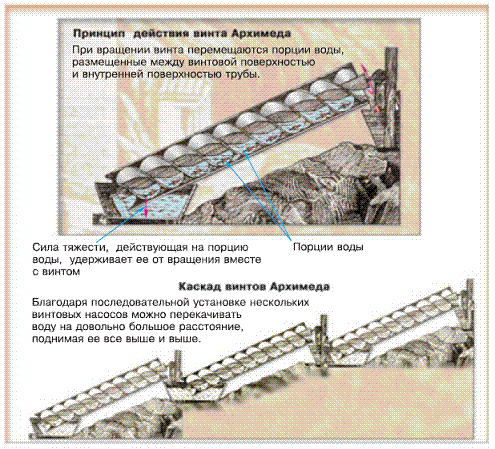 Рис. 15. Винт Архимеда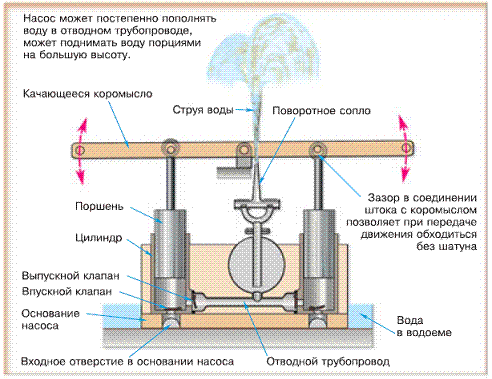 Рис. 16. Пожарный поршневой насос Ктесибия (II–I вв. до н. э.)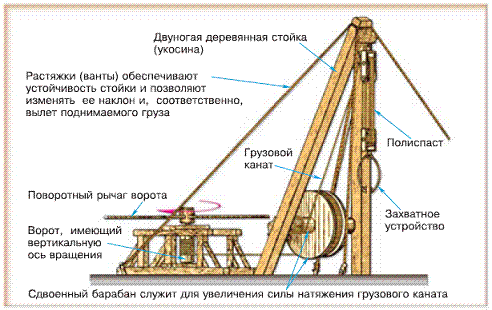 Рис. 17. Грузоподъемный деревянный кран (III в. до н. э.)Были совершены многообразные военно-инженерные изобретения - тараны, метательные устройства: катапульты - для метания стрел со стальным наконечником, баллисты - для метания больших каменных ядер (рис. 18, 19), имело место военное применение зеркал (Архимед), создание огнеметных устройств и др. Получило развитие военное и гражданское кораблестроение. Получила дальнейшее развитие техника землемерных, горных и ирригационных работ.В эту эпоху применялись многообразные ремесленные инструменты - сверла, ножницы, напильники, рубанки, пилы. А также приборы - отвесы угольники, циркули, весы, линейки. Для нужд земледелия были разработаны первая жатвенная машина, вращательная ручная мельница, водяная мукомольная мельница (рис. 20), тачка, деревянные грабли, ветряная мукомольная мельница.3.2.2. Возникновение отдельных отраслей практических и научных знаний в античных цивилизацияхТермин античность (от лат. Antiquus - древний) употребляется для обозначения всего, что было связано с греко-римской древностью, от гомеровской Греции до падения Западной Римской империи, возник в эпоху Возрождения. Тогда же появились понятия "античная история", "античная культура", "античное искусство", "античный город" и т.д.То, что мы называем наукой, никогда не было в античности самостоятельным явлением, по преимуществу она была частью философии, в период классики - натурфилософией, иногда - ее формой, изредка - частью экономики, инженерного дела, строительства.До конца V в. до н.э. “наука” была неотделима от философии. Высшей точкой развития и, в то же время, завершающей стадией науки “о природе” была всеобъемлющая научно-философская система Аристотеля.Процесс дисциплинарного дробления “единой науки” начался еще в V в. до н.э., когда одновременно с разработкой метода дедукции произошло обособление математики. Работами Евдокса было положено начало научной астрономии. В трудах Аристотеля и его учеников уже можно усмотреть появление логики, зоологии, эмбриологии, психологии, ботаники, минералогии, географии, музыкальной акустики, не считая гуманитарных дисциплин, таких как этика, поэтика и другие, которые никогда не были частью науки “о природе”. Позже приобретают самостоятельное значение новые дисциплины - геометрическая оптика (в частности, катоптрика, т.е. наука о зеркалах), механика (статика и ее приложения), гидростатика.Расцвет эллинистической науки был одной из форм расцвета эллинистической культуры в целом и   обусловлен творческими достижениями таких великих ученых, как Евклид, Архимед, Эратосфен, Аполлоний Пергский, Гиппарх и др. Именно тогда, в III - II вв. до н.э., античная наука по своему духу и своим устремлениям ближе всего подошла к науке Нового времени.Затем наступил период постепенного упадка античной науки. Хотя к этому времени относятся работы Птолемея, Диофена, Галена и др., но все же в первые века нашей эры наблюдается усиление регрессивных тенденций, связанных с ростом иррационализма, появлением оккультных дисциплин, возрождением попыток синкретичного объединения науки и философии.Воздействие египетской и ближневосточной цивилизаций на примитивную культуру архаической Греции было многоплановым.Греческая культура не только не стала слепо копировать достижения древних цивилизаций, но создала новую, научную культуру. Ввела в практику новый тип мышления - научный.МатематикаМатематика (от греч. mathema - значение, наука, знание). Период характеризуется   переходом от мистической математики к научной дисциплине, основанной на дедуктивном методе. (Формирование общей теории делимости, учение о величинах и измерении, элементы стереометрии.)Зарождение теоретической   математики относится ко времени первых, еще, вероятно, не очень строгих попыток Фалеса доказать геометрические теоремы о том, что круг делится диаметром на две равные части, что углы при основании равнобедренного треугольника равны и т.д. Происходит геометризация математики, появляются новые способы решения задачи о квадратуре круга, общая теория отношений, ранняя форма теории пределов ("метод исчерпывания").   АстрономияПервоначально астрономия существовала в рамках философии. Решающее влияние на становление греческой астрономии оказала вавилонская астрономия. В греческой астрономии впервые были сделаны попытки описания (на основе инструментального наблюдения) движения небесных тел с помощью геометрических моделей (Евдокс – Гиппарх – Птолемей).Первое высказывание о бесконечности Вселенной и бесчисленности ее миров принадлежит Анаксимандру. Первую гелиоцентрическую модель планетарной системы разработал Аристарх Самосский.  Утверждение геоцентрической модели связано, прежде всего, с именем Аристотеля, а затем Птолемея.МеханикаМеханика рассматривалась как составная часть единой науки о природе. Она понималась как инженерное искусство, в первую очередь - создание военных машин, подъемных механизмов, часов и самодвижущихся устройств различных типов.Были разработаны принципы работы рычага, весов, наклонной плоскости, клина, шкивов, винта, ворота. Введены понятия: "трение", "движение", "тяжесть".Возникли рациональные основы конструирования первых механизмов и машин.Механики-изобретатели Ктесибий и Архит Таренский (428–347 до н. э.), древние греческие ученые Архимед (ок. 287–212 до н. э.) и Герон Александрийский (I в. до н. э.), римский архитектор Марк Витрувий большой вклад внесли в создание различных технических устройств античного уровня, в их описание в виде специальных трактатов для широкой пропаганды и практического использования.МедицинаМедицина (от лат. medicina - наука о лечении) первоначально носила сакрально-религиозный характер, практиковалась в святилищах (позднее - асклепейоны). В VII-VIII вв. до н.э. появляются профессиональные потомственные врачи, применяющие эмпирические методы лечения.Около IV в. до н.э. происходит становление (в развитии, главным образом, научного подхода Аристотеля) теоретической медицины - анатомии и физиологии (например, учение о четырех соках в организме) и дальнейшее совершенствование практической хирургии.География      В гомеровские и послегомеровские времена греки представляли себе Землю в виде круглого диска, омываемого со всех сторон Океаном.    Первая греческая карта мира (Анаксимандр, около 550 г. до н.э.), а также "Описание Земли" (Гекатей Милетский, около 500 г. до н.э.), включали территории до Индии и Атлантики.С III в. до н.э. география разделилась на две ветви. Первая - литературная, с акцентом на этнографию (Полибий, Посидоний, Страбон). Полибий, например, ввел термин "хорография" (греч. сведения о странах), а в римский период это направление продолжили Тацит, Аммиан Марцеллин и Прокопий Кесерийский. Вторая ветвь -  научная, картографическая, с определением географических координат на основе астрономических параметров. Это направление было представлено трудами Гиппарха из Никеи, Агриппы, Марина Тирского, Клавдия Птолемея.Грамматика. Риторика. ФилологияГрамматика (от греч. - умение обращаться с буквами) - первоначально - искусство чтения и письма; в эллинистическое и римское время - знание языка и литературы; в поздней античности понятие было сужено до синтаксиса. Как научная дисциплина, грамматика была основана софистами (V - IV вв. до н.э.).Риторика (от греч. - искусство красноречия) как теоретическая дисциплина впервые наиболее полно была разработана Аристотелем ("Риторика" в 3-х книгах). Практическое красноречие достигло наивысшего расцвета во второй половине V - IV вв. до н.э. (Демосфен и другие ораторы). Наиболее полным античным руководством   по подготовке оратора является  "Наставление оратору" в 12-ти книгах Квинтилиона.Филология (от греч. - любовь к слову) изучавшая литературные источники, широко развивалась в Древней Греции.Грамматика, риторика, филология развивались в тесной связи с философией.ИсторияНачальным этапом греческой истории был эпос Гомера. Античная история по своим целям, в своей рациональной части, была скорее политической наукой. Труды по истории, кроме того, были и литературными произведениями по художественной форме изложения.У истоков греческой истории стоял Гекатей из Милета (конец VI в. до н.э.), его "Генеалогии" были критикой эпических традиций и утверждением рационалистических методов."Высшая точка" греческой истории - Фукидид. Он стал основателем прагматической и политической истории, широко использовал научно-критический метод. Техника и технологияАнтичное производство базировалось почти исключительно на железной технике. Железный сельхозинвентарь первого тысячелетия до н. э. это - топоры, лопаты, заступы, вилы, кирки, мотыги, косы, ножницы, двуручные пилы позволили: увеличить посевные площади за счет расчистки лесных массивов, улучшить обработку почвы, ввести стрижку овец (до этого овечью шерсть выщипывали), трехпольный севооборот (озимые- яровые- пар), создать пилораму. Более совершенные кузнечные мехи (гармоника), железные клещи, зубила, сверла, молотки, - все это поставило металлообработку на новый уровень. В горном деле широко применялись обрушение породы, подъемные ручные ворота. Плавка металла производилась в муфельной печи, вращение мельничных жерновов - при помощи водяного колеса. Технический прогресс происходил, как правило, в военном деле, в вооружении или там, где нельзя было применить дешевый рабский труд. Когда рабы подорожали на полях появились жатвенные машины и даже механизированная молотилка. Подавляющая часть выплавляемого металла шла на создание вооружения. Предметом особой гордости являлся военный и торговый флот. Самым крупным военным тоннажем располагали Афины и Рим, но даже небольшие средиземноморские полисы имели десятки триер - двухмачтовых, трехмачтовых парусно-гребных судов.         В период образования и начала внешней экспансии Римского полиса в экономике италийского села главную роль играл обычный крестьянский двор, обслуживаемый трудом свободного крестьянина, его семьи и одного или двух рабов. Свободные крестьяне, составляли основу военной фаланги, своей кровью обеспечивали гегемонию Рима. Оказалось, что это обрекло их на разорение и вытеснение из производства. Труд мелких крестьянских хозяйств не мог конкурировать с дешевым трудом рабов. Крестьяне покидали свои земельные участки, уходили в Рим и другие города становясь наемной рабочей силой. Крестьянские земли рабовладельцы приращивали к своим владениям. Так возникали латифундии - обширные плантации, обслуживаемые трудом рабов, живших на казарменном режиме. Рабский труд постепенно перестал быть рентабельным, число рабов, приобретаемых на войне, стало сокращаться, тогда, как потребность в рабочей силе возрастала. В результате резко повысились цены на рынках. Уже в середине I в. н. э. сельское хозяйство стало экономически невыгодным. При этом изменилась и социальная организация многих латифундий: там отказались от применения рабского труда, а плантации стали разбивать на небольшие участки (парцеллы), которые отдавали в аренду рабам или свободным крестьянам, получившим название колонов.   Постепенно колоны потеряли свою независимость и из арендаторов превратились в людей, прикрепленных к земле, которые могут быть проданы вместе со всей парцеллой. Античная экономика окончательно погибла с распадом Римского государства.    Имеющийся обширный фактический материал по истории античной техники и технологии традиционно группируется и рассматривается по отраслевому принципу: транспорт, горное дело, металлургия, кузнечное дело, ремесло и земледелие, виноградарство и виноделие, строительство, вооружение, тепловые машины. Однако не менее важным является выяснение условий и особенностей возникновения и развития античной техники и технологии, столь похожих и не похожих в греческий и римский периоды. Огромный творческий взлет был характерен для греческого периода, и   энциклопедическая основательность - для римского.В последнее время взгляды существенно меняются (например, работы K.White, K.Green) на уровень экономики и, соответственно, производства в античных полисах. Оценка этого уровня, как примитивного, не выдерживает критики. Например, раскопки мастерских в Помпеях показали, как рационально было организовано производство, работавшее на рынок. Тоже самое подтверждается организацией труда в каменоломнях, рудниках, в имениях, где учитывались особенности почвы и климата, применялись соответствующие орудия труда и методы для облегчения и ускорения различных операций, усовершенствовались плуги, грабли, бороны, мотыги, кирки, серпы, ножи, топоры и т.д.Современная   археология вносит много нового в оценку уровня античной экономики. На затонувших римских кораблях, например, находят сложные механизмы с зубчатыми колесами, которые по своему устройству (как считалось раньше) могли появиться лишь в конце XVII в. Тоннаж судов, предназначавшихся для перевозки зерна, вина, масла, керамики из разных мастерских, и   скорость движения судов были превзойдены только к началу XVIII в. Гавани были прекрасно оборудованы доками, механизмами для погрузки и разгрузки судов, имелись склады, гостиницы. Не хуже обстояло дело и с наземным транспортом, строительством.  Примитивная экономика несовместима со способностью государства в кратчайший срок вооружать, снаряжать и содержать огромные вооруженные силы.Новые данные, новые реконструкции показывают неадекватность оценок античной техники и технологии как "предтехники", "предтехнологии". Для понимания античной техники недостаточно знания ее конструкции, особенностей производства и использования (хотя уверенности в том, что мы этими знаниями обладаем нет). Такие отдельные сооружения античности, как Колосс Родосский, Александрийский маяк, водовод на острове Самос и многие другие, с точки зрения современного инженерного подхода, не могут быть результатом "метода проб и ошибок", надо как минимум владеть тем, что мы называем сопротивлением материалов, теорией прочности и т.д.Непревзойденной остается греческая архитектура. Величайшим в мире созданием строительного искусства Геродот считал храм Геры на острове Самос, воздвигнутый в период правления тирана Поликрата. Археологические раскопки нашего времени показали, что этот храм был построен на основе строгих математических пропорций.В античности можно обнаружить большое количество технических устройств, которые трудно объяснить, как они могли быть построены и каким уровнем знания должны были обладать создатели.К числу труднообъяснимых относят сообщения о гигантизме в греческом кораблестроении. Речь идет о сорокорядном судне, якобы построенном в Египте Птолемеем IV. Если верить античным авторам, длина этого корабля составляла 130,5 м, высота (от воды до площадки рулевого) - 24,5 м. Четыре рулевых весла имели длину по 13,8 м каждое, а длина гребного весла верхнего ряда была равна 17, 5 м. Общая команда судна состояла из 7250 человек, из которых более 4 тыс. - гребцы.  Многие примеры свидетельствуют о неадекватности "линейного" подхода в оценке исторического развития техники и технологии вообще и, в частности, когда речь идет о "греческом чуде".3.2.3. Основные даты и события появления технических изобретений и открытий античных цивилизаций в хронологическом порядке АНТИЧНОСТЬ (ДРЕВНЯЯ ГРЕЦИЯ, ДРЕВНИЙ РИМ)(1 тыс. лет до н. э. … 6 век н.э.)ОСНОВНЫЕ ДАТЫ И СОБЫТИЯЖелезный век (1 тыс. лет до н. э. – 6 век н.э.)Первое тысячелетие до н. э1000 г. до н. э. -  появление первых деревянных труб800-700 лет до н.э. -  железная пила – Греция 700 лет до н.э. -  первая монета – Лидия, Юго-Западная Азия VII в. до н. э. -  строительство первых деревянных и каменных мостов через широкие реки (через реку Евфрат в Вавилоне, длина моста 300 м)VII в. до н. э. -  изобретение паяния железа (грек Главк с острова Хиос)VII в. до н. э. -  изобретение первой плосковыпуклой шлифованной линзы (Ниневия)VII век до н. э. -  монеты в Китае 690 до н.э. -  акведук – Ассирия 600 г. до н. э. - изобретение вращательной ручной мельницы. Зерно в ней растиралось между двумя каменными жерновами, верхний из которых вращался вокруг железного стержня, торчащего из середины нижнего жерноваVI в. до н. э. - открытие греческим философом Фалесом Милетским магнитных свойств железняка и попытка объяснить его невидимую силуVI в. до н. э. - создание в Персии при царе Кире Великом первой хорошо организованной почтовой службыVI век до н. э. - зубной протез в этрусской цивилизации570 год до н.э. -  Висячие сады Семирамиды – Навуходоносор-2 550 – 510 год до н.э. - географическая карта – Греция Около 550 года до н.э.  - храм Артемиды, одно из семи чудес света – Эфес, Турция Около 500 года до н.э.  - шахматы – Индия 500 лет до н.э. -  ковер – Китай V в. до н. э. - изобретение в Сиракузах первого ручного самострелаV век до н. э. - катапульта в Сиракузах (Италия)480 год до н.э. - понтонный мост – ПерсияОколо 435 года до н.э. - статуя Зевса, одно из семи чудес света – Фидий, античный скульптор 400 год до н.э. - катапульта – Греция 400 г. до н. э. - изобретение Архитом Таренским крепежного винта400 г. до н. э. - создание в Греции мощной машины для метания камней — онагрIV в. до н. э. - начало выплавки чугуна в КитаеIVв. до н.э. - описание Аристотелем приспособлений для длительного пребывания человека под водойIV в. до н.э. - использование на юге Италии известкового раствораIV век до н. э. - компас в Древнем КитаеIV век до н. э. - винт: Архит Тарентский370 г. до н. э. - описание корабля с шестью колесами в римской рукописи «Военные вопросы»352 год до н.э. - Мавзолей в Галикарнасе, одно из семи чедес света – Малая Азия, возведен для Мавзола, царя Керии 300 год до н.э. - Фаросский маяк, одно из семи чудес света – Александрия, Египет III в. до н. э. - использование римлянами бетона, изготовлявшегося на основе раствора из измельченной породы вулканического происхождения (римского бетона)III в. до н. э. - начало использования  в  Греции водяных мукомольных мельницIII в. до н. э. - первые упоминания в древних китайских книгах о компасе282 год до н.э. - Колосс Родосский, одно из 7 чудес света, гигантская статуя греческого бога солнца Гелиоса 270 г. до н. э. - сооружение крупнейшего в древнем мире маяка на острове Форос вблизи ЕгиптаДо 250-й года до н. э. - Архимедов винт: Архимед220 г. до н. э. - изобретение Архимедом винтовой водоотливной машины II в. до н. э. - изобретение греческим историком Полибием первой системы ручной сигнализации — светового телеграфаII в. до н. э. - изобретение Ктесибием из Александрии двухцилиндрового поршневого атмосферного насосаII в до н.э. - разработка в Китае первых в мире угольных шахтII век до н. э. - пергамент в ПергамеII в. до н. э. - представление императору первого в мире сейсмографа придворным китайским астрономом, картографом, математиком, поэтом и художником Чжан Хэном150-й год до н. э. - астролябия: Гиппарх100 год до н.э. - выдувания стекла – Финикия в составе Римской империи I в. до н. э. - конструирование Героном Александрийским впервые в мире двух принципиально новых устройств, которых ожидало блестящее будущее: парового двигателя — эолипила, и автомата, выдающего при опускании в него монеты порцию воды для омовения лица и рук перед входом в храмI в. до н. э. - создание в римской провинции Галлия первой жатвенной машиныI в. до н. э. - упоминание римским инженером Витрувием о водяном колесе, но изобретено оно, видимо, было несколько раньше, в начале I в., в Понтийском царствеI в. до н. э. - конструирование римским инженером Витрувием специальных водоподъемных и водоотливных механизмов в виде колес и архимедова винтаI в. до н.э. - изобретение в Китае осевого руля для управления судамиI в. до н. э. - изготовление в Китае первой в мире бумаги100 г. до н. э. - использование народностью майя в Мексике бобов какао для приготовления напитка87-й год до н. э. - антикитерский астрономический вычислитель на базе многоступенчатого редуктора (с использованием дифференциала) в Греции85 год до н.э. -  водяная мельница – Китай 50 г. до н. э. - начало использования в Южном Китае чая как напиткаПервое тысячелетие25 – 220 г. н.э. - седло – Китай I век н.э. - лопата – Рим I век н.э. - центральная отопительная система – Римская империя I век - прототип паровой турбины: Герон АлександрийскийI век - вертикальный судовой руль в Китае105 г.  - бумага: Цай Лунь, Китай132 г. - простейший сейсмометр: Чжан Хэн, Китай2 век н.э. - первый атлас – Клавдий Птолемей, ЕгипетIII век - тачка: Чжугэ Лян, КитайIII век - колесница, указывающая на юг: Ма Цзюнь, КитайIII век - подкова в ГерманииIV век - стремя в династии Цзинь, КитайIV век - зубная паста в Римском Египте500 год - деревянные грабли – Европа V–VI вв. н. э. - изобретение и построение в Китае колесного корабля